Whole school provision for ______________________   Class _________	Date ____________I hope you liked this free resource!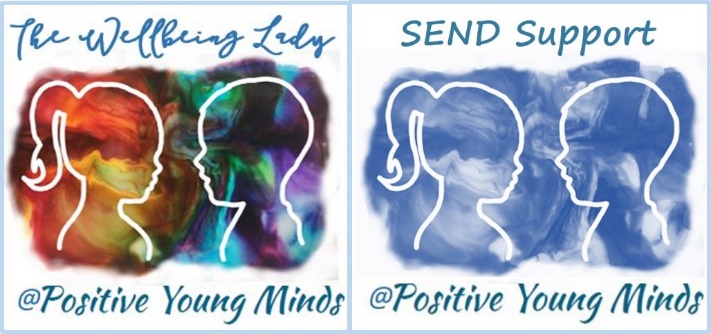 Find me at:Lynn HowMA NASENCO NPQHEducational Consultantwww.positiveyoungmind.comEmail: positiveyoungminds@outlook.com @Positive_Y_Mind (Twitter)Positive_young_minds (Instagram)www.facebook.com/PositiveYoungMind…. and for free teacher support: www.facebook.com/groups/coachingforteacherwellbeing… also like and subscribe to my YouTube: https://www.youtube.com/channel/UC9egtRvu5XTiwKPPqLQ-VgQSupport options include:Life, career and everything coaching.Bespoke school wellbeing packages. Bespoke SEND support and training for schools teachers and parents Please refer to my website for details: https://positiveyoungmind.com/send-wellbeing-consultancy/ Or just PM me Whole school approaches (ongoing where needed throughout the year) Whole school approaches (ongoing where needed throughout the year) Whole school approaches (ongoing where needed throughout the year) Whole school approaches (ongoing where needed throughout the year) Whole school approaches (ongoing where needed throughout the year) What?Why?Who? childrenWho?AdultsNotesWhole school regulation strategy To use the colours to identify emotions and use the tools provided to regulate them. See classroom display. Whole classAll adults in schoolGrowth mindsetIncreased confidence and willingness to tackle challenges.Whole classAll adults in schoolPositive and nurturing ethos of the schoolTo feel safe and supported in school.Daily nurturing All adults in schoolPre-teaching To scaffold new learning or vocabulary As directed by teacherLSALiteracy difficulty/dyslexia-friendly environment To enable all children to find it easier to access the curriculum. See classroom checklist (displayed in each class). AllCT to lead Learning MentorChildren to have ½ termly 1:1 conference on how they are doing and moving learning forward. Some children may have this more regularly.AllCT to leadHigh-quality teaching Classroom ExpectationsHigh-quality teaching Classroom ExpectationsHigh-quality teaching Classroom ExpectationsHigh-quality teaching Classroom ExpectationsHigh-quality teaching Classroom ExpectationsDifferentiated/scaffolded planningTo be able to access all lessons.  If a pupil is working > 2 years below, discuss personalised learning with SENCO. All with additional needs.Class teacherDaily verbal feedback to move on learningImmediate feedback to support learning. CT to leadClass teacher/ LSACommunication between CT & LSAInterventions communicated and fed into planningSpecific children.Class teacher/LSAHigh-quality scaffolding The usual resources which allow HQT such as visuals, word banks, question stems, manipulatives etc. Specific children.Class teacher/LSA-Brain breaks-Now/next/then    board-Visual timetable.   To support children with their concentration/SEMH/scaffolding needsSpecific children.Class teacher/LSADaily reading To support word recognition and comprehension for any child significantly below ARE. 3 x weekly for just below ARE. See individual pupil checklists. All unless AREClass teacher/LSA